             台灣區電機電子工業同業公會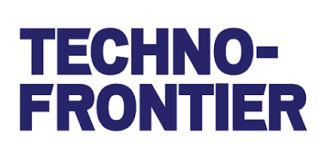 112年10月6日  電電貿字第11210-1340號參展需知展覽日期：2024年7月24日至26日(共3天)               大會官網：https://www.jma.or.jp/tf/展覽地點：日本東京國際展示場(Big Sight)每標準攤位費用 (面積2.97m×2.97m=8.82m2，並含下列服務) :會          員：JPY779,000 (開立收據)                                                                                                                        非會員及贊助會員：JPY 817,950(開立發票含5 %營業稅)服務內容：台灣館整體形象裝潢:台灣一等一造型logo。每標準攤位含隔間板、地毯、公司招牌、鎖頭展示櫃x1、詢問桌x1、投射燈5、圓桌x1、折椅x4、插座x1、層板1組2片、垃圾桶x1、服務費。3.本會於展覽會場設有一服務攤位，提供廠商、茶水、咖啡、網際網路等服務。4.本會為保障會員廠商參加海外展覽之權益，將為每位參展廠商加保新台幣200萬元整之旅行綜合保險以及新台幣20萬元之旅行平安暨海外醫療保險(不含個別自行前往或提前延後進出者)。 5..本會提供展前、展中、展後相關參展服務，包括辦理參展廠商申請與核撥政府補助款之作業，蒐集買主採購資訊提供參展廠商參考並協助與大會及承包商之聯繫協調服務。報名截止日期：自即日起至113年2月29日（額滿提前截止）。組團會議：113年5月(另行奉知)補助標準：將於展後補助廠商，非會員依會員補助款之 50％ 為準；有關入會事宜請洽承辦人。承辦人：國際業務室 陳書萍小姐，TEL:02-8792-6666#243，FAX:02-8792-6141，Email:sasa@teema.org.tw ※未滿5家5個9m2攤位本會將不組團，亦不補助廠商※2024年日本尖端科技展(Techno Frontier Japan )【報名表】報名方式：請將本報名表填妥蓋公司大小章後連同攤位費電匯水單影本以傳真方式傳至本會收，始完成受理報名手續，請以電匯方式付款(務必全額到付)，電匯每筆需加國外銀行託收費用，由報名廠商負擔。本會外幣帳戶：本會正式會員將出具收據(贊助會員及相關公協會會員出具發票)。退展：113年2月28日以前退展者，退還所繳之費用；113年2月28日以後退展者及未派員至現場者，恕不退還所繳費用亦不補助！恕不退費，攤位由本會全權處理。惟以特殊原因提出書面說明者，本會仍保留是否退費之權利。參展廠商參展使用名稱(含攤位上之公司招牌)必須同向經濟部商業司及經濟部國際貿易局登記之中英文公司名稱始得申請補助。(經濟部商業司查詢網頁：http://gcis.nat.gov.tw/pub/cmpy/cmpyInfoListAction.do。經濟部國際貿易局查詢網頁：https://fbfh.trade.gov.tw/rich/text/indexfbOL.asp)本會展覽補助不可與經濟部個別廠商參展補助重複申請，請參展廠商特別留意，如有重複請擇一申請，並告知本會承辦人員。依攤位數多寡、報名先後順序原則，於組團會（預計112年5月召開，將另行奉知）時，由參展廠商自行挑選攤位位置；不克出席者，排在同一攤位數最後，且由本會代為挑選，事後廠商不得有異議。貴公司上述資料將提供本展相關業務承辦人員作業，及寄發本會其他海外展電子文宣資訊使用。如貴公司有異議或不願意收到相關活動資料訊息，請以書面通知本會承辦人。有關入會事宜請洽承辦人：國際業務室小姐，TEL:02-8792-6666 #243 　Email:sasa@teema.org.tw   公司印章：　　　　　　　　　　　　　  負責人印章：填表日期：　　年　　月　　日2024年日本尖端科技展(Techno Frontier Japan )2024年日本尖端科技展(Techno Frontier Japan )2024年日本尖端科技展(Techno Frontier Japan )2024年日本尖端科技展(Techno Frontier Japan )2024年日本尖端科技展(Techno Frontier Japan )※本會將向有關單位申請補助，俟核准後補助台灣廠商※※本會將向有關單位申請補助，俟核准後補助台灣廠商※※本會將向有關單位申請補助，俟核准後補助台灣廠商※※本會將向有關單位申請補助，俟核准後補助台灣廠商※※本會將向有關單位申請補助，俟核准後補助台灣廠商※參展之會員廠商，即免費贈送一期公會電子報廣告於本會電子報「特別活動推薦專區」TECHNO-FRONTER是亞洲最大的專業技術領域展覽會，展出機電一體化，電子及相關專業領域的最新技術和產品，並舉辦與各領域相對應的技術研討會。本展為第42屆從「馬達技術展」、「電源」「EMC」…等組合成的展覽，因新冠肺炎疫情不斷地重塑我們的日常生活，2024年日本尖端科技展以「技術の『シン』化で未来を創る」標語來代表2024年的日本尖端科技展盼望該展進深新芯4大主題，讓各位廠商來展示新的技術。尖端科技展每年將有420家以上的企業與團體展出，透過此展將結合各不同專業領域，可發揮出各界相關連技術，不僅可以發揮最大的個人專業知識，還可以發揮相互關聯技術。 本展為一支援電子、機械設備等各項尖端要素及技術之日本最專業展覽會，共分10大展區:參展之會員廠商，即免費贈送一期公會電子報廣告於本會電子報「特別活動推薦專區」TECHNO-FRONTER是亞洲最大的專業技術領域展覽會，展出機電一體化，電子及相關專業領域的最新技術和產品，並舉辦與各領域相對應的技術研討會。本展為第42屆從「馬達技術展」、「電源」「EMC」…等組合成的展覽，因新冠肺炎疫情不斷地重塑我們的日常生活，2024年日本尖端科技展以「技術の『シン』化で未来を創る」標語來代表2024年的日本尖端科技展盼望該展進深新芯4大主題，讓各位廠商來展示新的技術。尖端科技展每年將有420家以上的企業與團體展出，透過此展將結合各不同專業領域，可發揮出各界相關連技術，不僅可以發揮最大的個人專業知識，還可以發揮相互關聯技術。 本展為一支援電子、機械設備等各項尖端要素及技術之日本最專業展覽會，共分10大展區:參展之會員廠商，即免費贈送一期公會電子報廣告於本會電子報「特別活動推薦專區」TECHNO-FRONTER是亞洲最大的專業技術領域展覽會，展出機電一體化，電子及相關專業領域的最新技術和產品，並舉辦與各領域相對應的技術研討會。本展為第42屆從「馬達技術展」、「電源」「EMC」…等組合成的展覽，因新冠肺炎疫情不斷地重塑我們的日常生活，2024年日本尖端科技展以「技術の『シン』化で未来を創る」標語來代表2024年的日本尖端科技展盼望該展進深新芯4大主題，讓各位廠商來展示新的技術。尖端科技展每年將有420家以上的企業與團體展出，透過此展將結合各不同專業領域，可發揮出各界相關連技術，不僅可以發揮最大的個人專業知識，還可以發揮相互關聯技術。 本展為一支援電子、機械設備等各項尖端要素及技術之日本最專業展覽會，共分10大展區:參展之會員廠商，即免費贈送一期公會電子報廣告於本會電子報「特別活動推薦專區」TECHNO-FRONTER是亞洲最大的專業技術領域展覽會，展出機電一體化，電子及相關專業領域的最新技術和產品，並舉辦與各領域相對應的技術研討會。本展為第42屆從「馬達技術展」、「電源」「EMC」…等組合成的展覽，因新冠肺炎疫情不斷地重塑我們的日常生活，2024年日本尖端科技展以「技術の『シン』化で未来を創る」標語來代表2024年的日本尖端科技展盼望該展進深新芯4大主題，讓各位廠商來展示新的技術。尖端科技展每年將有420家以上的企業與團體展出，透過此展將結合各不同專業領域，可發揮出各界相關連技術，不僅可以發揮最大的個人專業知識，還可以發揮相互關聯技術。 本展為一支援電子、機械設備等各項尖端要素及技術之日本最專業展覽會，共分10大展區:展覽區域展出產品展出產品展出產品Motortech Japan(日本唯一代表專業馬達展)Motortech Japan(日本唯一代表專業馬達展) 精密馬達、直流電機、直流伺服電機、交流電機、交流伺服電機、DD電機、步進電機、SR電機、超聲波電機、風扇電機和其他電機Motion Engineering Japan 電子工程展Motion Engineering Japan 電子工程展 電源轉換系統、線性滑軌、滾珠螺桿、發電系統、伺服元件、感應器、自動控制及其零組件。Mechatronics Control 電子控制展Mechatronics Control 電子控制展有關FA控制、軟體設計、驅動控制元件、設備及電腦等。Power-System 電源系統展(台灣館)Power-System 電源系統展(台灣館)電源轉換裝置、LED照明用電源技術、電源調節器、蓄電器、電源組件相關。Material for electronic components電子零件材料Material for electronic components電子零件材料絶縁体、陶瓷基板、氧化鋁基材、水泥、橡膠、硬玉、玻璃等被動零件、水晶、陽極箔/陰極箔材料、分隔紙、電解液、電阻器、外部材料等電路、鉛、焊錫材料、印製板材料等納米材料、單層/多層碳納米管碳黑、氧化鋅、樹枝狀聚合物、碳納米纖維、量子點、富勒等EMC Japan(日本唯一專業EMC全方位技術展)EMC Japan(日本唯一專業EMC全方位技術展)噪聲對策零組件(濾波器、鐵氧體磁蕊、記錄媒體、IC) 、SAR測量設備、EMC諮詢組織(噪聲分析系統、噪聲模擬器、研發協助·評估·合同服務)電磁波屏障材料及測定設備等Thermal Engineering熱設計・対策技術展Thermal Engineering熱設計・対策技術展熱傳導/對流傳熱/熱輻射分析軟件、熱特性評估設備、熱利用設備、熱電/熱電裝置（加熱器，加熱裝置等）、換熱器、散熱片、散熱片、散熱器、Peltier設備·熱模塊、液冷模塊、風扇電機、Micro cooler、溫度保險絲等高導熱鋁·金屬基板、散熱片/隔熱片、高導熱膠、矽橡膠、絕緣材料、散熱印刷電路板、散熱材料，散熱油脂、製冷劑合金·化合物（PPS·PPE）、用於熱保護的塗層材料、熱控裝置、散熱器、浸入式冷卻系統、極端熱控制系統、溫度控制器、溫度傳感器、強製冷卻系統、濕度控制器/傳感器、熱成像、CPU散熱器、板用熱交換器·系統等Part design and processing technology零件設計與加工技術展Part design and processing technology零件設計與加工技術展有關機械加工技術、加工機械、測量機器、FA零件、機械錶面處理與加工。Development&Design Dx 開發設計DxDevelopment&Design Dx 開發設計DxCAE /各種模擬、AR/VR技術、PLM支持工具、3D打印機/建模技術、技術管理支持工具、PDM支援、技術轉讓/工程師教育支持服務、外包服務測量/分析、分析/績效評估、開發/設計合同、設備/設備租賃等部品加工技術展部品加工技術展自動車／車載機器/精密機械/機器人公司名稱中文：　　　　　　　　　　　　　　　　　　中文：　　　　　　　　　　　　　　　　　　中文：　　　　　　　　　　　　　　　　　　中文：　　　　　　　　　　　　　　　　　　中文：　　　　　　　　　　　　　　　　　　中文：　　　　　　　　　　　　　　　　　　中文：　　　　　　　　　　　　　　　　　　中文：　　　　　　　　　　　　　　　　　　公司名稱英文：英文：英文：英文：英文：英文：英文：英文：地    址中文通訊：□□□□□中文通訊：□□□□□中文通訊：□□□□□中文通訊：□□□□□中文通訊：□□□□□中文通訊：□□□□□中文通訊：□□□□□中文通訊：□□□□□地    址英文通訊：□□□□□英文通訊：□□□□□英文通訊：□□□□□英文通訊：□□□□□英文通訊：□□□□□英文通訊：□□□□□英文通訊：□□□□□英文通訊：□□□□□會員性質□會員請填會員編號（如不知，由本會代填）：□會員請填會員編號（如不知，由本會代填）：□會員請填會員編號（如不知，由本會代填）：□會員請填會員編號（如不知，由本會代填）：□會員請填會員編號（如不知，由本會代填）：□會員請填會員編號（如不知，由本會代填）：□會員請填會員編號（如不知，由本會代填）：□會員請填會員編號（如不知，由本會代填）：會員性質□贊助會員及非會員請填統一編號（開發票用）：□贊助會員及非會員請填統一編號（開發票用）：□贊助會員及非會員請填統一編號（開發票用）：□贊助會員及非會員請填統一編號（開發票用）：□贊助會員及非會員請填統一編號（開發票用）：□贊助會員及非會員請填統一編號（開發票用）：□贊助會員及非會員請填統一編號（開發票用）：□贊助會員及非會員請填統一編號（開發票用）：電    話(   )                分機(   )                分機(   )                分機手機(   )(   )(   )(   )E-mail傳真網址網址展    務聯絡人(中文)               (英文)(中文)               (英文)(中文)               (英文)(中文)               (英文)職  稱職  稱(中文)(英文)(中文)(英文)每標準攤位台灣館整體裝潢攤位費會  員：每8.82m2標準攤位費日幣JPY779,000 元×       個＝JPY           元（開立收據）
非會員及贊助會員：每8.82m2標準攤位費JPY 817,950元×     個＝JPY            元（開立發票含5 %營業稅）會  員：每8.82m2標準攤位費日幣JPY779,000 元×       個＝JPY           元（開立收據）
非會員及贊助會員：每8.82m2標準攤位費JPY 817,950元×     個＝JPY            元（開立發票含5 %營業稅）會  員：每8.82m2標準攤位費日幣JPY779,000 元×       個＝JPY           元（開立收據）
非會員及贊助會員：每8.82m2標準攤位費JPY 817,950元×     個＝JPY            元（開立發票含5 %營業稅）會  員：每8.82m2標準攤位費日幣JPY779,000 元×       個＝JPY           元（開立收據）
非會員及贊助會員：每8.82m2標準攤位費JPY 817,950元×     個＝JPY            元（開立發票含5 %營業稅）會  員：每8.82m2標準攤位費日幣JPY779,000 元×       個＝JPY           元（開立收據）
非會員及贊助會員：每8.82m2標準攤位費JPY 817,950元×     個＝JPY            元（開立發票含5 %營業稅）會  員：每8.82m2標準攤位費日幣JPY779,000 元×       個＝JPY           元（開立收據）
非會員及贊助會員：每8.82m2標準攤位費JPY 817,950元×     個＝JPY            元（開立發票含5 %營業稅）會  員：每8.82m2標準攤位費日幣JPY779,000 元×       個＝JPY           元（開立收據）
非會員及贊助會員：每8.82m2標準攤位費JPY 817,950元×     個＝JPY            元（開立發票含5 %營業稅）會  員：每8.82m2標準攤位費日幣JPY779,000 元×       個＝JPY           元（開立收據）
非會員及贊助會員：每8.82m2標準攤位費JPY 817,950元×     個＝JPY            元（開立發票含5 %營業稅）展示區域(請慎選，選定不得變更)□POWER SYSTEM JAPAN(台灣館主要位於本區)□Motion Engineering Japan□Mechatronics Control□Motortech Japan□Material for electronic components□POWER SYSTEM JAPAN(台灣館主要位於本區)□Motion Engineering Japan□Mechatronics Control□Motortech Japan□Material for electronic components□POWER SYSTEM JAPAN(台灣館主要位於本區)□Motion Engineering Japan□Mechatronics Control□Motortech Japan□Material for electronic components□POWER SYSTEM JAPAN(台灣館主要位於本區)□Motion Engineering Japan□Mechatronics Control□Motortech Japan□Material for electronic components□POWER SYSTEM JAPAN(台灣館主要位於本區)□Motion Engineering Japan□Mechatronics Control□Motortech Japan□Material for electronic components□POWER SYSTEM JAPAN(台灣館主要位於本區)□Motion Engineering Japan□Mechatronics Control□Motortech Japan□Material for electronic components□POWER SYSTEM JAPAN(台灣館主要位於本區)□Motion Engineering Japan□Mechatronics Control□Motortech Japan□Material for electronic components□POWER SYSTEM JAPAN(台灣館主要位於本區)□Motion Engineering Japan□Mechatronics Control□Motortech Japan□Material for electronic components※本會會員依財政部85.9.25台財稅第851917276號函適用營業稅法第八條第一項第十一款免徵營業稅，開立收據；贊助會員及相關公協會出具發票※本會會員依財政部85.9.25台財稅第851917276號函適用營業稅法第八條第一項第十一款免徵營業稅，開立收據；贊助會員及相關公協會出具發票※本會會員依財政部85.9.25台財稅第851917276號函適用營業稅法第八條第一項第十一款免徵營業稅，開立收據；贊助會員及相關公協會出具發票※本會會員依財政部85.9.25台財稅第851917276號函適用營業稅法第八條第一項第十一款免徵營業稅，開立收據；贊助會員及相關公協會出具發票※本會會員依財政部85.9.25台財稅第851917276號函適用營業稅法第八條第一項第十一款免徵營業稅，開立收據；贊助會員及相關公協會出具發票※本會會員依財政部85.9.25台財稅第851917276號函適用營業稅法第八條第一項第十一款免徵營業稅，開立收據；贊助會員及相關公協會出具發票※本會會員依財政部85.9.25台財稅第851917276號函適用營業稅法第八條第一項第十一款免徵營業稅，開立收據；贊助會員及相關公協會出具發票※本會會員依財政部85.9.25台財稅第851917276號函適用營業稅法第八條第一項第十一款免徵營業稅，開立收據；贊助會員及相關公協會出具發票※本會會員依財政部85.9.25台財稅第851917276號函適用營業稅法第八條第一項第十一款免徵營業稅，開立收據；贊助會員及相關公協會出具發票展品名稱中文：中文：中文：中文：中文：中文：中文：中文：展品名稱英文：英文：英文：英文：英文：英文：英文：英文：